2022年10月スポーツバイクつくば　マツナガ様　お客様各位ブリヂストンサイクル㈱チーム戦略課・岡田選手へのご質問募集！！当日オンラインイベントへ参加する徳田選手、沢田選手へ、ご質問をお願いします。ご質問内容は練習方法、レースの走り方、食事、趣味、プライベート等・・、何でも構いません！いただきましたご質問より、当日に選択させていただきましたお客様へは、チームボトルをプレゼントさせていただきます！ふるってのご応募をよろしくお願いします！記ご質問者様お名前（ニックネーム）◆ご質問例：　　徳田選手へ　　大のディズニーファンと聞いております。どのキャラクターが一番好きですか？　　　　　　　　　　 沢田選手へ　　ロード、MTB、シクロクロスとこなしますが、どのようにモチベーションを継続させていますか？　　　　　　　　　　　　　　　　　　　　　　　　　　　　　　　　　　　　　　　　　　　　　　　　　　　　　締切：10月17日中貴重なご質問ありがとうござました。　　　　　　　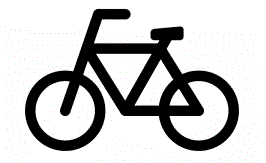 